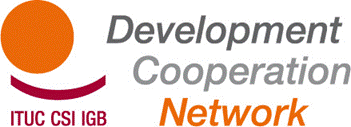 Taller de la RSCD sobre Educación para el Desarrollo“Hacia un programa sindical común”12 y 13 de septiembre de 2013Centro Studi CISL http://www.centrostudi.cisl.it/Via della Piazzola,71 - 50133 Florencia, ItaliaORDEN DEL DÍA Jueves 12 Viernes 13 Hora PuntosFacilitador/a9.00 -9.30INAUGURACIÓNObjetivo y programa del seminario Presentaciones de los participantesPaola SimonettiCSI/RSCD9.30-10.30ANTECENTES Y EXPECTATIVASAntecedentes de los participantes en materia de Educación para el Desarrollo y Sensibilización (trabajo en grupo)Expectativas del tallerJan Dereymaeker CSI/RSCD10.30-11.00Descanso11.00–11.45 CE sobre EDPrograma “DEAR” de la CE: evolución política reciente y su visión para el futuro en EuropaMarkus PIRCHNERComisión Europea11.45-12.00RSCD sobre EDPerspectiva de las Declaraciones de la RSCD sobre Educación para el Desarrollo Paola SimonettiCSI/RSCD12.00-13.00RETOS Y OPORTUNIDADESCompartir una propuesta de programa con la CE(debate plenario)Jan Dereymaeker y Paola SimonettiCSI/RSCD13.00-14.00Almuerzo14:00-15:00 PASO 1: ANÁLISIS E INTERPRETACIÓNDelimitar el contexto del programa (trabajo de grupo)Bob Peeters South Research15:00-16:00PASO 1: ANÁLISIS E INTERPRETACIÓN (SEGUIMIENTO)Comentarios y sugerencias de los GT y debates plenariosBob Peeters South Research16.00-16.30 Descanso16:30-17:30PASO 2: IDENTIFICACIÓN DE ESTRATEGIASIdentificar las líneas generales de los resultados del programa (trabajo en grupo)Bob Peeters South Research17:30-18:00PASO 2: IDENTIFICACIÓN DE ESTRATEGIAS (SEGUIMIENTO)Comentarios y sugerencias de los GT y debates plenariosBob Peeters South ResearchHoraActividad (qué)Facilitador/a9.00 -9.30“Recapitulación” Recapitulación del día anterior y de lo que queda por hacerBob Peeters South Research9.30-11.00PASOS 3 Y 4: ANÁLISIS DE RIESGOS Y ACTIVIDADESGrupos de trabajoBob Peeters South Research11.00-11.30Descanso11.30-13.00PASOS 5 Y 6: MARCO LÓGICO Y EVALUCACIÓNSesión plenariaBob Peeters South Research13.00–14.30Almuerzo14:30-15:30PASO 7: ARQUITECTURA DEL PROGRAMATareas y responsabilidades para la gestión del programa(trabajo de grupo)Jan Dereymaeker y Paola SimonettiCSI/RSCD15.30-16.00PASO 7: ARQUITECTURA DEL PROGRAMA (SEGUIMIENTO)Sesión plenariaJan Dereymaeker y Paola SimonettiCSI/RSCD16.00-16.30Descanso16.30-18.00PASO 8: CONCLUSIONES Y CAMINO A SEGUIRAprobación del Plan de Acción Conjunto Jan Dereymaeker y Paola SimonettiCSI/RSCD